ИНФОРМАЦИОННОЕ ПИСЬМОУважаемые коллеги!Приглашаем студентов юридических высших и средних специальных учебных заведений принять участие во Всероссийском конкурсе студенческих разработок «Криминалистика будущего».Формат Конкурса – заочный.  Целью конкурса является стимулирование научной и творческой деятельности, формирование активной гражданской позиции студентов-юристов. Конкурс  направлен на  повышения интереса молодёжи к правовому просвещению населения России, профилактике и предупреждению преступлений.В конкурсе могут принять участие студенческие коллективы в составе не более 6 человек. Срок проведения Конкурса: с 22 марта 2024 г. по 09 апреля 2024 г. Подведение итогов – 12 апреля 2024 г.ВНИМАНИЕ!!! Срок направления заявок для участия через сайт научного мероприятия (https://forms.gle/Kq1UqTSKZuLZgbYg8) и готовых просветительским проектом не позднее 02 апреля 2024 года. Электронный адрес для направления просветительских памяток – MashkovSA@bgu.ru В Приложении Вы можете ознакомиться с Положением о Конкурсе (приложение 1), формой Заявки на участие в Конкурсе (приложение 2), рекомендациями по подготовке памяток (приложение 3), критериями оценок (Приложение 4), а также примерным образцом Памятки (приложение 5). По всем возникающим вопросам можете обращаться к представителям оргкомитета: к.ю.н., доцент Коломинов Вячеслав Валентинович – KolominovVV@bgu.ru; к.ю.н. Машков Сергей Александрович – MashkovSA@bgu.ru Будем рады видеть Ваших студентов в числе участников Конкурса!ОргкомитетПриложение 2ЗАЯВКАна Всероссийский конкурс студенческих разработок «Криминалистическая грамотность граждан России»Приложение 2Рекомендации по разработке просветительских памятокПри разработке Памяток, представляется важным соблюдать определённые требования:1.	Для начала следует определить адресата и то, что конкретно вы собираетесь до него донести. Так, Памятки могут быть адресованы отдельным категориям граждан, должностным лицам. Рекомендации также целесообразно варьировать в зависимости от вида посягательства.2.	Необходимо помнить, что Памятки, как правило, включают в себя различную надлежащим образом систематизированную информацию. В соответствии с этим Памятки как бы аккумулирует в себе нормы различных отраслей права, а также судебную практику. 3.	Важно отметить, что рекомендации должны быть максимально прикладными, конкретными, нужными для адресата. С этой целью рекомендуется: а) проанализировать действующее законодательство, регулирующее этот и смежные правовые институты; б) данные официальной статистики; в) разъяснения высших судебных органов; г) материалы судебно-следственной практики; д) кроме того, рекомендуем использовать методы анкетирования, интервьюирования, экспертных оценок, который помогут выявить реальные проблем с которыми сталкиваются правоприменители.4.	Рекомендации должны излагаться в строгом соответствии с законом, сопровождаться ссылками на нормативно-правовые акты, разъяснения высших судебных органов. В ряде случаев рекомендации могут подкрепляться статистическими данными, краткими примерами из практики, иллюстрирующими ту или иную ситуацию.5.	При составлении Памятки рекомендуется обращать внимание на следующие технические требования:- Текст не должен быть неоправданно большим и одновременно должен быть максимально информативным. В связи с этим не рекомендуется приводить в большом количестве ссылки на теоретические источники и цитаты ученых. Но, если без них не обойтись, то число их должно быть минимальным.- Текст должен быть максимально доступным для восприятия, учитывать особенности адресата. Рекомендации для широких слоев населения целесообразно излагать максимально простым, доступным для восприятия языком, по возможности он не должен содержать длинных и не всегда понимаемых лицами, не имеющими юридического образования и опыта работы в соответствующей сфере, терминов. - Памятки должны быть структурированы. - Для того, чтобы сделать в тексте акцент на ключевых словах, словосочетаниях можно и нужно выделять их курсивом, другим шрифтом, иным размером шрифта и т.п.- В тексте важно обратить внимание адресата на необходимости изучения содержания Памятки, а также соотнесения ее с действующим законодательством (например, размещенному в справочно-правовых системах Консультант, Гарант), которое характеризуется высокой степенью динамичности.  - Рекомендуется указать разработчика Памятки и дату ее издания.6.	Текст Памятки должен носить рекомендательный, а не принудительный характер, оставлять адресату право выбора. Поэтому в тексте лучше употреблять не слова: должен, обязан, а выражения типа: рекомендуется, вероятно, как следует из судебной или следственной практики и т.д.7.	В содержании Памятки недопустим обвинительный уклон. (Например, нельзя писать, что если обвиняемый не является по вызову должностных лиц, в отношении него будет избрана мера пресечения в виде заключения под стражу, лучше так: если обвиняемый не является по вызову должностных лиц, следователь при наличии к тому оснований вправе рассмотреть вопрос о необходимости избрания в отношении него меры пресечения в виде заключения под стражу). 8.	После того, как проект Памятки готов, рекомендуем направить ее опытным практическим работникам для критического анализа. При этом желательно обратить внимание рецензента, что вы ожидаете максимально возможной критики. Такая критика, безусловно, поможет вам усовершенствовать ваш научный продукт.  После устранения замечаний можно внедрять.Приложение 3Критерии оценки просветительских памятокПриложение 4Примерный образец такого вида проекта как «Памятка» (выдержки из документа, уже внедренного в практику 
правоохранительных органов)Памятка потерпевшему, заявившему гражданский иск в уголовном процессе1.Вы можете быть признаны гражданским истцом, если являетесь:- физическим лицом, предъявившим требование о возмещении имущественного вреда, при наличии оснований полагать, что данный вред причинен вам непосредственно преступлением (ч.1 ст. 44 УПК РФ).	При хищении, повреждении или уничтожении имущества, других материальных ценностей, находящихся во владении лица, не являющегося их собственником (например, нанимателя, хранителя, арендатора) гражданский иск может быть предъявлен собственником или законным владельцем этого имущества, иных материальных ценностей при условии, что это лицо в соответствии с нормами гражданского законодательства вправе требовать возмещения причиненного ему вреда (п. 21 Постановления Пленума Верховного Суда РФ от 29 июня 2010 года «О практике применения судами норм, регламентирующих участие потерпевшего в уголовном судопроизводстве» (далее, для краткости – ППВС от 29 июня 2010 года №17).По уголовным делам о преступлениях, последствием которых явилась смерть лица, права потерпевшего, предусмотренные настоящей статьей, переходят к одному из его близких родственников и (или) близких лиц, а при их отсутствии или невозможности их участия в уголовном судопроизводстве - к одному из родственников (ч.8 ст. 42 УПК РФ).- юридическим лицом, предъявившим требование о возмещении имущественного вреда, при наличии оснований полагать, что данный вред причинен вам непосредственно преступлением (ч.1 ст. 44 УПК РФ). 	Когда вред причинен имуществу, закрепленному за государственным или муниципальным предприятием, учреждением во владение, пользование и распоряжение (п. 4 ст. 214 и п.3 ст. 215 ГК РФ), то такое предприятие или учреждение признается потерпевшим (п. 21 ППВС от 29 июня 2010 года №17).Гражданским истцом по уголовным делам о преступлениях, предусмотренных ст.198, 199, 199.1, 199.2 УК РФ могут выступать налоговые органы (пп. 16 п. 1 ст. 31 Налогового кодекса РФ) или органы прокуратуры (ч.3 ст. 44 УПК РФ).	2.Гражданский иск может быть предъявлен:– после возбуждения уголовного дела и до окончания судебного следствия при разбирательстве данного уголовного дела в суде первой инстанции (ч.2 ст. 44 УПК РФ),– к конкретному лицу, после вовлечения его в уголовное судопроизводство в качестве подозреваемого, обвиняемого. 	3. Решение о признании гражданским истцом оформляется определением суда или постановлением судьи, следователя, дознавателя (ч.1 ст. 44 УПК РФ). 	4. Вы вправе предъявить гражданский иск для компенсации имущественного и морального вреда:	4.1 Размер имущественного вреда, подлежащего возмещению потерпевшему, определяется, исходя из цен, сложившихся на момент вынесения решения по предъявленному иску. Размер присужденной ко взысканию суммы компенсации причиненного вреда не может быть увеличен с учетом индексации в порядке исполнения приговора, поскольку такое решение не предусмотрено главой 47 УПК РФ. Заявление гражданского истца об индексации рассматривается судом в порядке гражданского судопроизводства в соответствии с ч. 1 ст. 208 ГПК РФ (п. 23 ППВС от 29 июня 2010 года №17). 	Характер и размер вреда, причиненного преступлением являются обстоятельствами подлежащими доказыванию по уголовному делу (п.4 ч.1 ст. 73 УПК РФ). Обязанность по установлению наличия или отсутствия этих обстоятельств возложена на следователя (дознавателя) (ч.1 ст. 74 УПК РФ). Вы и ваш представитель также вправе собирать и представлять письменные документы и предметы для приобщения их к уголовному делу в качестве доказательств (ч.2 ст. 86 УПК РФ). Так, вы можете представлять документы, подтверждающие стоимость предметов (кассовые, товарные чеки, договоры купли-продажи и т.п.), заключение о среднерыночной стоимости аналогичного имущества на дату причинения вреда, медицинское заключение о наличии заболевания, которое явилось результатом преступных действий, рецепты врача для приобретения лекарств, направления на платное обследование и т.п.		Определяя размер похищенного имущества, следует исходить из его фактической стоимости на момент совершения преступления (п. 25 Постановления Пленума Верховного Суда РФ от 27 декабря 2002 г. № 29 «О судебной практике по делам о краже, грабеже и разбое»). Это означает, что суд, руководствуясь данным постановлением в случае включения восстановительных работ, не повлекших материальных расходов (например, ваших физических трудозатрат) в гражданский иск вправе оставить его в этой части без удовлетворения.	Если вы обращались для производства восстановительных работ к какому-либо лицу или организации и официально оплачивали эти работы, представьте следователю (дознавателю) соответствующие документы об оплате таких услуг, для приобщения их к материалам уголовного дела, согласно ч.3 ст. 84 УПК РФ. В этом случае размер вреда будет доказан в установленном законом порядке и у суда не будет оснований для отказа в удовлетворении (оставлении без рассмотрения) гражданского иска в какой-либо части. Представление таких документов на досудебных стадиях повышает ваши шансы на удовлетворение гражданского иска в уголовном судопроизводстве, поскольку суду не потребуется производить дополнительные расчеты, а значит, не будет оснований для  передачи вопроса о размере возмещения гражданского иска для рассмотрения в порядке гражданского судопроизводства, в порядке ч.2 ст. 309 УПК РФ.Необходимо учитывать, что в случае причинения Вам только лишь имущественного вреда, требование о возмещении морального вреда удовлетворено не будет. 4.1.1. ПОМНИТЕ суммы, выплачиваемые потерпевшему на покрытие расходов, связанных с выплатой вознаграждения представителю потерпевшего относятся к процессуальным издержкам и не могут быть включены в гражданский иск (п.1.1 ч.1 ст. 131 УПК РФ). Если расходы на вознаграждение представителю будут включены в гражданский иск, то суд при принятии решения вправе оставить его в этой части без удовлетворения (отказать в рассмотрении), а также признать за гражданским истцом право на рассмотрение гражданского иска в порядке гражданского судопроизводства;4.1.2. Требования об уплате штрафов, неустойки, упущенной выгоды и т.д. в рамках уголовного судопроизводства, как правило, не разрешаются. При этом за гражданским истцом признается право на удовлетворение гражданского иска в части возмещения материального ущерба, причиненного преступлением, в форме упущенной выгоды в порядке гражданского судопроизводства (ч. 2 ст. 309 УПК РФ).	4.2 Вы можете предъявить гражданский иск и для имущественной компенсации морального вреда (ч.1 ст. 44 УПК РФ). По иску потерпевшего о возмещении в денежном выражении причиненного ему морального вреда размер возмещения определяется судом при рассмотрении уголовного дела или в порядке гражданского судопроизводства (ч. 4 ст. 42 УПК РФ).	4.2.1.Важно знать, что решая вопрос о размере компенсации причиненного потерпевшему морального вреда, суд исходит из положений ст. 151 ГК РФ (Компенсация морального вреда), п. 2 ст. 1101 ГК РФ (Способ и размер компенсации морального вреда), а также руководствуется п. 24 ППВС от 29 июня 2010 года №17 и учитывает: – характер и степень причиненных потерпевшему физических и нравственных страданий, связанных с индивидуальными особенностями гражданина, которому причинен вред. Для этого устанавливаются фактические обстоятельства, при которых был причинен моральный вред, поведение подсудимого непосредственно после совершения преступления (например, оказание либо неоказание помощи потерпевшему), индивидуальные особенности потерпевшего (возраст, состояние здоровья, поведение в момент совершения преступления и т.п.);– степень вины причинителя вреда;– иные заслуживающие внимания обстоятельства (например, потеря работы потерпевшим);– требования разумности и справедливости.4.2.2. В случае причинения морального вреда преступными действиями нескольких лиц он подлежит возмещению в долевом порядке (п. 24 ППВС от 29 июня 2010 года №17).5. При предъявлении гражданского иска в уголовном судопроизводстве Вы освобождаетесь от уплаты государственной пошлины (ч.2 ст. 44 УПК РФ).…11.	Вы НЕ ВПРАВЕ разглашать, ставшие Вам известными данные предварительного расследования, в случае их разглашения Вы можете быть привлечены к уголовной ответственности по статье 310 УК РФ. После разъяснения Вам данных положении закона вы должны дать следователю, дознавателю подписку (ч. 6 ст. 44, ст. 161 УК РФ).12. 	Согласно ч.2 ст. 111 УПК РФ дознаватель, следователь или суд в целях обеспечения установленного УПК РФ порядка уголовного судопроизводства вправе применить к Вам следующие меры процессуального принуждения:1) обязательство о явке. Обязательство о явке состоит в письменном обязательстве лица своевременно являться по вызовам дознавателя, следователя или в суд, а в случае перемены места жительства незамедлительно сообщать об этом (ч.2 ст. 112 УПК РФ);2) привод. В случае неявки по вызову без уважительных причин подозреваемый, обвиняемый, а также потерпевший и свидетель могут быть подвергнуты приводу (ч.1 ст. 113 УПК РФ);3) денежное взыскание. В случаях неисполнения процессуальных обязанностей, предусмотренных УПК РФ а также нарушения порядка в судебном заседании на гражданского истца, его представителя может быть наложено денежное взыскание в размере до двух тысяч пятисот рублей (ст. 117 УПК РФ).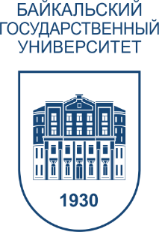 Федеральное государственное бюджетное 
образовательное учреждение высшего образования «БАЙКАЛЬСКИЙ ГОСУДАРСТВЕННЫЙ УНИВЕРСИТЕТ»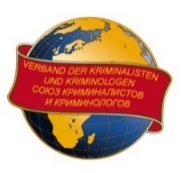 Иркутский филиал Международного Союза криминалистов и криминологов1Наименование вуза (полное, сокращенное)2Сведения о наставнике студенческого коллектива:ФИО (полностью), ученая степень, ученое звание, должность, контактный телефон, адрес электронной почты3Сведения об участниках студенческого коллектива:ФИО (полностью), курс обучения, направление подготовки (специальность), контактный телефон, адрес электронной почты4Тема просветительского проекта 5.Вид проекта (разработки)Памятка / эссе / видеоролик / мультипликация6. Электронный адрес и телефон команды№Наименование критерияМаксимальный баллСоответствие содержания памятки действующему законодательству2Прикладной характер рекомендаций, содержащихся в памятке4Структурированность содержащихся в памятке рекомендаций 4Доступность рекомендаций, содержащихся в памятке, для восприятия, грамотность изложения4Креативность разработки4ИтогоИтого20